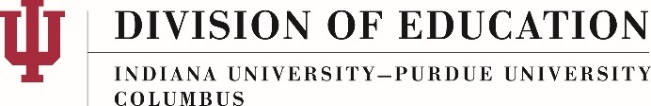 Academic Skills Assessment Testing for Admission 
to the Teacher Education Program (TEP)
Students applying to the elementary education program at Indiana University-Purdue University Columbus must meet the minimum test scores on one (1) of the following assessments to be considered for admission:ACT: Applying for admission prior to January 2021--composite score of 24 or greaterApplying for admission after January 2021--Reading score of 21, Math score of 21, and Writing score of 6SAT: Applying for admission prior to January 2021--Math + Evidence Based Reading and Writing (EBRW) Score of 1170 or higher Applying for admission after January 2021--Evidenced Based Reading and Writing (EBRW) score of 540, Math score of 530, and Essay score of 5 Praxis CORE (available starting fall 2019): Reading score of 156, Math score of 150, and Writing score of 162Core Academic Skills Assessment (CASA) scores: Reading 220 (test code 001); math 220 (test code 002); writing 220 (test code 003). Must be taken and passed prior to December 31, 2019.GRE: Verbal Reasoning score of 150, Quantitative Reasoning score of 152, and Analytical Writing score of 4Note: Applicants with a master's degree or higher from a regionally accredited institution are exempt from this requirement.Praxis CORE TEST INFORMATIONREQUIREMENTS FOR Praxis CORE TEST ADMISSIONAfter you register for the Praxis CORE you will need to access and print your admission ticket from your online account. If you find an error on your admission ticket, you can log in to your Praxis account, and update the information in your profile. You will then need to print the updated admission ticket. You may be asked by test center staff to present the ticket to them. On test day, please report to your test center 30 minutes before your scheduled exam and bring with you one form of government-issued identification (ID) printed in English showing the name in which you are registered. Acceptable forms of ID include:Passport or Passport CardDriver’s license with photograph and signatureState identification card issued by the Bureau of Motor Vehicles (BMV) with photograph and signatureNational identification with photograph and signatureMilitary identification card with photograph and signatureAlien registration card (green card or permanent resident visa)The use of digital devices (cell phones, tablets, watches, etc.) is prohibited during the test administration. You are also not allowed to leave the test center building without permission during the administration or during breaks in your test session.
Praxis CORE SCORE REPORTSWhen registering for the Praxis CORE, you will be able to select up to four (4) free score recipients. In order for us to receive your test scores, you must indicate that you want your score report sent directly to IUPUC/Indiana University Purdue University Columbus.For tests that are offered continuously, official scores are available online 10–16 business days after your test date. When your scores are available to view in your online account, you will receive an email at the address you provided in your registration. Score reports are available in your online account for 10 years. Please save a copy of your score report in your own files.
Praxis CORE TEST RETAKE POLICY
If you do not pass one or more portions of the test, you may retake that/those portion(s) by completing the registration process again. You must wait 21 days from your last test date before retaking (a) portion(s) of the test.
ALTERNATIVE TESTING OR ADDITIONAL TIME REQUESTS FOR THE Praxis CORE
Alternative testing arrangements, supported by documentation, may be requested by the following:Candidates whose primary language is not English (PLNE) may be eligible for extended testing time.Candidates with physical disabilities (e.g., visual impairments, hearing impairments, motor disabilities, illness, injury, etc.)Candidates with learning or cognitive disabilitiesFor more information, go https://www.ets.org/praxis/register/disabilities
Praxis CORE TEST PREPARATIONThe University Library at IUPUC has Praxis CORE test preparation books (available for student use beginning fall 2019). Candidates can access test preparation materials at https://www.ets.org/praxis/prepare/materials, including:Free study companion and study planFree testing demonstration and what to expect on the day of your examAccess to free interactive practice tests via the Khan Academy (available as of July 22, 2019)Additional test preparation resources can be accessed via the pre-education majors Canvas site. STUDENTS WITHOUT A SOCIAL SECURITY NUMBER (SSN) WANTING TO REGISTER FOR ANY TEST
Contact the Educational Testing Service Office of Testing Integrity (OTI) at least 7 days before registering for any test. You must receive approval from OTI before you can register. OTI can be reached by calling 800-750-6991between the hours of 7:30am and 5:30pm ET, Monday through Friday.FormatComputer-based test with multiple-choice and constructed-response questions Reading: 56 multiple-choice questionsMathematics: 56 multiple-choice questionsWriting: 40 multiple-choice questions, and 2 essaysComputer-based test with multiple-choice and constructed-response questions Reading: 56 multiple-choice questionsMathematics: 56 multiple-choice questionsWriting: 40 multiple-choice questions, and 2 essaysComputer-based test with multiple-choice and constructed-response questions Reading: 56 multiple-choice questionsMathematics: 56 multiple-choice questionsWriting: 40 multiple-choice questions, and 2 essaysTimeReading: 85 minutesMathematics: 90 minutesWriting: 100 minutes (40 minutes for multiple choice; 60 minutes for essay portion)Test Sites & DatesAvailable at test centers across Indiana. Year-round by appointment. Test appointments are available on a first-come, first-served basis. Available test appointments are shown online during the test registration/purchasing process.Available at test centers across Indiana. Year-round by appointment. Test appointments are available on a first-come, first-served basis. Available test appointments are shown online during the test registration/purchasing process.Available at test centers across Indiana. Year-round by appointment. Test appointments are available on a first-come, first-served basis. Available test appointments are shown online during the test registration/purchasing process.Test RegistrationRegister online at https://www.ets.org/praxis using VISA, Mastercard, JCB, Discover, American Express, PayPal, or eCheck. Fee Waivers may be eligible for college students who meet all eligibility criteria. For more information about fee waivers, please visit: https://www.ets.org/praxis/about/fees/fee_waivers/Individual Test Codes: Reading—5713; Writing—5723; Math—5733Combined Test Code: All three sections taken during 1 testing appointment—5752Register online at https://www.ets.org/praxis using VISA, Mastercard, JCB, Discover, American Express, PayPal, or eCheck. Fee Waivers may be eligible for college students who meet all eligibility criteria. For more information about fee waivers, please visit: https://www.ets.org/praxis/about/fees/fee_waivers/Individual Test Codes: Reading—5713; Writing—5723; Math—5733Combined Test Code: All three sections taken during 1 testing appointment—5752Register online at https://www.ets.org/praxis using VISA, Mastercard, JCB, Discover, American Express, PayPal, or eCheck. Fee Waivers may be eligible for college students who meet all eligibility criteria. For more information about fee waivers, please visit: https://www.ets.org/praxis/about/fees/fee_waivers/Individual Test Codes: Reading—5713; Writing—5723; Math—5733Combined Test Code: All three sections taken during 1 testing appointment—5752Passing ScoresReading: 156; Math: 150; Writing: 162Reading: 156; Math: 150; Writing: 162Reading: 156; Math: 150; Writing: 162Test FeesThe cost of the Praxis CORE exam is either $90 per sub-test, $180 when you register for 2 tests together, $270 when three tests are registered together (but scheduled to be taken on different days), or $150 if you register for the CORE Combined (5752), which is all three sub-tests taken during one 5 hour appointment. *Please note that if one sub-test is taken at a time, you will need to budget a total of 2 hours for the testing appointment. If all three sub-tests are taken in one sitting, then you will need to budget 5 hours for the testing appointment.The cost of the Praxis CORE exam is either $90 per sub-test, $180 when you register for 2 tests together, $270 when three tests are registered together (but scheduled to be taken on different days), or $150 if you register for the CORE Combined (5752), which is all three sub-tests taken during one 5 hour appointment. *Please note that if one sub-test is taken at a time, you will need to budget a total of 2 hours for the testing appointment. If all three sub-tests are taken in one sitting, then you will need to budget 5 hours for the testing appointment.The cost of the Praxis CORE exam is either $90 per sub-test, $180 when you register for 2 tests together, $270 when three tests are registered together (but scheduled to be taken on different days), or $150 if you register for the CORE Combined (5752), which is all three sub-tests taken during one 5 hour appointment. *Please note that if one sub-test is taken at a time, you will need to budget a total of 2 hours for the testing appointment. If all three sub-tests are taken in one sitting, then you will need to budget 5 hours for the testing appointment.